      桃園市105年度促進家長參與十二年國民基本教育計畫-               十二年國民基本教育政策宣導活動實施計畫流程表一、活動時間：105年10月15日(六)上午8：30~12：30。 二、活動地點：楊明國中2樓視廳教室。 (桃園市楊梅區新農街337號)三、演講主題：如何陪伴孩子進行適性選擇。  四、參加對象：楊梅區及龍潭區各國中、國小家長委員或家長每校1-3名，至多3名。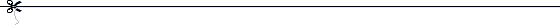   *有意願參加講座的家長，請於會後將本回條撕下交予輔導主任，謝謝您的參與。項次時間課程內容主持人/主講人108:30~09:00報到領取資料楊明國中行政團隊209:00~09:10長官致詞教育局代表309:10~10:10十二年國民基本教育適性入學幸福國中 莊文凱校長410:10~10:20茶敘時間楊明國中行政團隊510:20~11:20十二年國民基本教育理念溝通幸福國中 莊文凱校長611:20~12:20綜合座談Q&A教育局代表幸福國中莊文凱校長楊明國中田應薇校長712:30快樂賦歸序號學生班級學生姓名家長姓名用餐調查1葷□ 素2葷□ 素